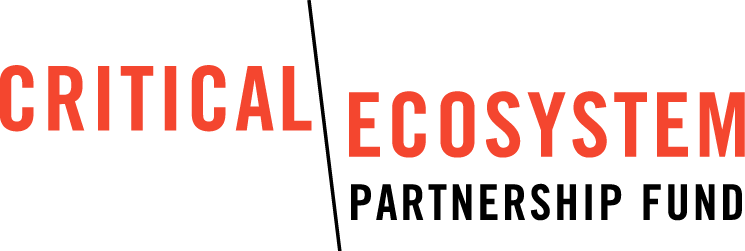 CEPF Letter Of Interest (LOI) Template for Small GrantsCerrado Biodiversity Hotspot Section 1 - Project SummarySection 2 - Project LocationIn every region of investment, CEPF’s grant making is guided by an Ecosystem Profile that defines conservation priorities at corridor and Key Biodiversity Areas (KBA) scales. Answer the following questions providing detailed information about your project.Section 3 - Project DetailsProject Manager3.4 Project Executive SummaryWrite here.3.5 Project Justification Write here.3.6 Relevance of Project LocationWrite here.3.7 Link to Strategic Direction and Invesment PriorityWrite here. 3.8 Methodological ApproachWrite here.3.9 Desired ImpactsWrite here. 3.10 Contribution to CEPF Logical FrameworkWrite here.3.11 Policy Advocacy and Influence on Public Policy: As a direct result, the project aims to create, revise, influence or implement public policies in the Cerrado?YES or NO3.12 Policy Advocacy and Influence on Public Policy: If you checked YES for the previous question, inform which policy/policies and explain how the project will create, revise, influence or implement this/these public policy/policies for the conservation of the Cerrado. If you checked NO, answer N/A.  Write here.3.13 Potential RisksWrite here.3.14 Long Term Sustainability: Write here.3.15 Project PartnersList all OTHER organizations that will also be involved in project execution. Maximum of 2190 characters3.16 Other StakeholdersList all OTHER Stakeholders (individuals, groups and/or organizations) who will benefit from / or could influence project results. Maximum of 2190 characters.Section 4 - Applicant OrganizationThe applicant organization is the one which will sign the grant agreement with IEB/CEPF, will receive funds approved, thus being responsible for grant management.4.29 Brief Organizational History    Write here.4.30 Organizational StrenghsWrite here.Section 5 - Eligibility Are ELIGIBLE to CEPF:1) Civil society - Community groups and associations, non-governmental organizations, research institutes and other civil society organizations ARE ELIGIBLE (both local and international civil society organizations).CEPF welcomes applications from local and grassroots organizations (eg. indigenous and traditional peoples' organizations, women's and youth associations, and non-profit organizations).2) Private companies - Private enterprises ompanies are eligible;3) Individuals - ARE ELIGIBLE only if associated with a proposing organization that should manage funds;4) Government - Government agencies, and organizations controlled by government agencies, ARE NOT eligible to receive CEPF funds. Government-owned enterprises or institutions are eligible only if they can establish the following: I. They have an independent legal personality of any government agency or actor. (In the case of universities, they may be eligible through a foundation or a research institute);II. They have a permission to request and receive private funds; andIII. They can not rely on their right of sovereign immunity.The organization receiving the CEPF resources must have its own bank account and must be authorized, under the relevant national legislation, to receive charitable contributions.Answer YES or NO to the questions below and then justify all the POSITIVE answers.Section 6 - SafeguardsAll CEPF resource recipients (small or large projects) must fully comply with Environmental and Social Safeguards requirements. CEPF has an obligation to evaluate all proposals to determine whether safeguards need to be triggered and, if so, whether appropriate mitigation measures need to be included in project design and implementation.The CEPF Safeguards Policy has the following objectives: 1) To inform decision makers about the nature of the environmental and social risks and opportunities that the projects present; 2) Ensure that projects are environmentally and socially safe: i) avoid / mitigate negative impacts and  ii) promote positive impacts; and 3) increase transparency and stakeholder participation in decision-making processes.In this stage of completing the Letter of Inquiry (LOI) form, an initial information gathering exercise is carried out, which will define whether or not the safeguards need to be activated, should the project be selected.Answer YES or NO to the questions below and then justify all the POSITIVE answers. Environmental AssessmentSocial AssessmentPest ManagementHealth and SecurityPhysical Cultural ResourcesSection 7 – Project Budget The budget summary spread sheet should be filled out in Excel format. The document is available in CEPF Cerrado website, http://cepfcerrado.iieb.org.br/apoio/editais/It should than be inserted in the PROSAS system.7.1 Insert the budget Excel document into the PROSAS system. 1.1 Project Title1.2 Type of grant1.3 Applicant organization1.4 Strategic Direction1.5 Investment Priority1.6 CEPF Target(s)1.7 General Objective1.8 Beneficiaries1.9 Location1.10 Duration period (monts)1.11 Start in1.12 Ending in1.13 Amount requested from CEPF (R$)1.14 Total Project Amount (R$)2.1 Biodiversity Hotspot2.2 Country2.3 Biodiversity Corridors2.4 Other Corridors2.5 KBA(s)2.6 State or Province2.7 Municipalities2.8 UC(s), TI(s), APA(s)2.9 Location Link2.10 Project Map3.1 Full Name3.2 E-mail3.3 TelephonePartner nameE-mail/TelephoneRole in the ProjectName of stakeholderE-mail/TelephoneBenefits/Influences4.1 Organization legal name4.2 Short name or acronym4.3 Mission Statement4.4 Organization Type4.5 Organization categoryCommunity GroupNon-governmental organizationPrivate enterpriseUniversity FoundationResearch institutionOther civil society organization4.6 Organization Status4.7 Year organization established4.8 Total permanent staff4.9 Telephone number4.10 Country code4.11 Website4.12 Official E-mail4.13 Title of Chief Executive Officer4.14 Full name of Chief Executive Officer4.15 Country 4.16 Telephone4.17 Country code4.18 E-mail of CEO4.19 Physical Address4.20 City4.21 State or Province4.22 Country4.23 Postal code4.24 Mailing address 4.25 City4.26 State or Province4.27 Country4.28 Postal codeItemYesNoJustification5.1 Do you represent, or is your organization controlled by, a government agency?5.2 If your organization is a government-owned enterprise or institution, can it clearly establish that the enterprise or institution has a legal personality independent of any government agency or actor?5.3 If your organization is a government-owned enterprise or institution, can it clearly establish that the enterprise or institution has the authority to apply for and receive private funds?5.4 If your organization is a government-owned enterprise or institution, can it clearly establish that the enterprise or institution may not assert a claim of sovereign immunity?ItemYesNo Justification6.1 Will the proposed project involve activities that are likely to have adverse impacts on the environment?6.2 Will the proposed project support any physical construction or rehabilitation?6.3 Will the proposed project support any building of trails?6.4 Will the proposed project require you or your team to interact with live animals?6.5 Will the proposed project support any forestry activities?ItemYesNoJustification6.6 Will the proposed project support activities in an area used or inhabited by Indigenous Peoples?6.7 Will any proposed impact from the grant negatively affect the livelihoods of Indigenous Peoples either in the area or somewhere else?6.8 Will the proposed project involve activities that are likely to have adverse impacts on the local community?6.9 Will the proposed project result in the strengthened management of a protected area?6.10 Will the proposed project result in reduced or restricted access to the resources in a protected area?6.11 Will the proposed project result in removal or eviction of anyone from a protected area?ItemYesNo Justification6.12 Will the project involve use of herbicides, pesticides, insecticides or any other poison?  6.13 Will the proposed project pay for the manufacture, acquisition, transport, application, storage, or disposal of pesticides, including the costs of materials, equipment, and labor?6.14 Will the proposed project pay for the planning, management, or supervision of work which involves the general use of pesticides or animal control as described in the points above?ItemYesNo Justification6.15 Will the proposed project have any activities that might impact the HEALTH of project staff or any other people associated with the project in any way?6.16 Will the proposed project have any activities that might affect the SAFETY of project staff or any other people associated with the project in any way?ItemYesNo Justification6.17 Will the project involve the removal or alteration of any physical cultural resources (defined as movable or immovable objects, sites, structures, and natural features and landscapes that have archeological, paleontological, historical, architectural, religious, aesthetic, or other cultural significance)?